Algemene erfpachtbepalingen bouwgrond gemeente Borsele 2014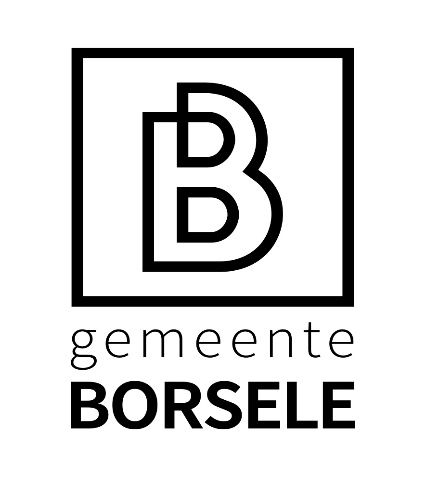 INHOUDArt. 1. BegripsomschrijvingenArt. 2. De uitgifteArt. 3. Aanvraag, reserveringsvergoeding en waarborgsomArt. 4. Algemene erfpachtbepalingen en bijzondere voorwaardenArt. 5. Duur van de erfpachtArt. 6. Uitgifte van de grondArt. 7. Hoofdelijke aansprakelijkheid en ondeelbaarheidArt. 8. De vaststelling van de canon en de grondwaardeArt. 9. Beëindiging erfpacht door verwerving grond door de erfpachterArt. 10. Betaling van de canonArt. 11. Aanpassing van de canonArt. 12. Lasten en belastingenArt. 13. Vrijwaring door de erfpachterArt. 14. De inrichting en ingebruikneming van de grondArt. 15. Het gebruik overeenkomstig de bestemmingArt. 16. Instandhouding van de opstallen; gedoogplichtenArt. 17. Vormvoorschriften en kostenArt. 18. Overgang of overdracht van het recht van erfpachtArt. 19. Splitsing en wijziging van rechten van erfpachtArt. 20. Beëindiging om redenen van algemeen belangArt. 21. Schadeloosstelling bij beëindiging in het algemeen belangArt. 22. Rechtsmiddelen van de gemeenteArt. 23. BoetesArt. 24. Herstel door de gemeenteArt. 25. Beëindiging wegens ernstige tekortkoming van de erfpachterArt. 26. Beëindiging wegens wanbetaling van de canon en/of niet nakomingvan de bouwverplichtingArt. 27. Gevolgen van de beëindiging wegens ernstige tekortkoming,             wanbetaling van de canon en/of niet nakoming van de bouwverplichtingArt. 28. Faillissement en beslagArt. 29. DeskundigenArt. 30. DomicilieArt. 31. Slotbepaling2BegripsomschrijvingenArtikel 1Deze bepalingen verstaan onder:a. aanbieding : de brief en/of concept-overeenkomst c.q. verklaring met bijlage(n) waarin degemeente een perceel in erfpacht aan de gegadigde(n) aanbiedt.b. canon : de door de erfpachter jaarlijks verschuldigde tegenprestatie;c. canonpercentage : het percentage dat van toepassing is voor de berekening van de canon;d. erfpacht : mede het onverdeeld aandeel daarin;e. erfpachter : de (rechts)persoon of de (rechts)personen met wie door de gemeente eenovereenkomst wordt gesloten tot vestiging van een erfpacht en aan wie, mede uit hoofdevan de overeenkomst tot vestiging, de erfpacht wordt of is verleend, en de rechtsopvolgersvan die (rechts)perso(o)n(en) in de erfpacht.f. grond : mede de daarmee verenigde beplantingen, werken en gebouwen en de beperkterechten die met de grond verbonden zijn;g. grondwaarde : de tussen de gemeente en de erfpachter overeengekomen waarde van degrond die ten grondslag ligt aan de berekening van de canon;h. opstallen : de te eniger tijd boven, op en in de grond aanwezige onroerende zaken;i. uitgifte in erfpacht : mede de heruitgifte in erfpacht van grond;De uitgifteArtikel 22.1 De uitgifte in erfpacht geschiedt bij akte van vestiging, ten overstaan van een door deerfpachter na overleg met de gemeente aan te wijzen notaris.2.2 In de akte van vestiging worden in ieder geval opgenomen:a) de ingangsdatum van de erfpacht;b) het gebruik dat van de grond en van de daarop te stichten of reeds gestichte opstallenmag worden gemaakt;c) de jaarlijkse canon alsmede de aan de berekening daarvan ten grondslag liggendegrondwaarde;d) de Algemene erfpachtbepalingen die op de erfpacht van toepassing zijn alsmede debijzondere voorwaarden die ten aanzien daarvan worden gesteld;2.3 Indien het perceel nog niet kadastraal is ingemeten, wordt een door partijen gewaarmerktetekening van het perceel, waaruit de grenzen en de ligging van het perceel blijken, aan deakte van vestiging gehecht. Zodra de meting heeft plaatsgevonden, treden de uitkomsten vandie meting in de plaats van de hiervoor vermelde.Aanvraag, reserveringsvergoeding en waarborgsomArtikel 33.1 Ieder die grond van de gemeente in erfpacht wenst te verkrijgen, moet daartoe een aanvraagindienen bij de gemeente.3.2 In afwachting van de aanvraag kunnen burgemeester en wethouders onder door hen testellen voorwaarden een jaarlijkse reserveringsvergoeding vorderen voor het reserveren vande grond.3.3 Alvorens omtrent een aanvraag tot uitgifte van grond in erfpacht te beslissen, kunnenburgemeester en wethouders van de gegadigde eisen, dat een waarborgsom in degemeentekas wordt gestort, die overeenkomt met het voorlopig vastgestelde bedrag van decanon per jaar. Onder waarborgsom wordt in dit verband mede verstaan een ten genoegenvan de gemeente gestelde bankgarantie.3.4 Het in ontvangst nemen van een waarborgsom verplicht de gemeente niet de grond aan degegadigde in erfpacht uit te geven. Wordt besloten de grond niet aan de gegadigde inerfpacht uit te geven, dan wordt de waarborgsom, vermeerderd met een redelijke rente, zospoedig mogelijk gerestitueerd.3.5 De waarborgsom vervalt aan de gemeente, indien de gegadigde niet binnen de doorburgemeester en wethouders bij aangetekende brief opgegeven redelijke termijn meewerktaan het tot stand komen van de notariële akte van vestiging van de erfpacht.3.6 De waarborgsom wordt gerestitueerd zonder dat de gemeente rente of kosten verschuldigdis, zodra de op de grond te stichten opstallen naar het oordeel van burgemeester enwethouders overeenkomstig de voorgeschreven bestemming en binnen de vereiste termijnin gebruik zijn genomen en aan de overige voorwaarden waaronder de grond in erfpacht isuitgegeven is voldaan.Algemene erfpachtbepalingen en Bijzondere VoorwaardenArtikel 44.1 De gemeente geeft grond uit in erfpacht met toepassing van deze Algemeneerfpachtbepalingen, voor zover daarvan niet bij of krachtens besluit van burgemeester enwethouders wordt afgeweken en voorts onder zodanige bijzondere voorwaarden alsburgemeester en wethouders voor elke uitgifte in erfpacht met de erfpachter zijnovereengekomen en die onder meer betrekking zullen hebben op de bestemming en hetgebruik van de grond.4.2 Burgemeester en wethouders kunnen op verzoek van de erfpachter afwijking toestaan ofvrijstelling verlenen van de bijzondere voorwaarden, waaronder de erfpacht is verleend ofdeze wijzigen.Duur van de erfpachtArtikel 55.1 De uitgifte van grond in erfpacht geschiedt eeuwigdurend.5.2 Het is de erfpachter niet toegestaan de erfpacht op te zeggen.5.3 Beëindiging van de erfpacht van de zijde van de gemeente kan uitsluitend plaatsvinden op degronden en op de wijzen als voorzien in de art. 20, 25 en 26.5.4 Gemeente en erfpachter kunnen met wederzijds goedvinden bij akte van afstand, te verlijdenten overstaan van een door de gemeente, na overleg met de erfpachter aan te wijzennotaris, overgaan tot beëindiging van de erfpacht of een gedeelte daarvan. In de akte vanafstand van de erfpacht worden in elk geval opgenomen:a) de datum waarop de erfpacht wordt beëindigd;b) de regeling die partijen hebben getroffen ten aanzien van het tijdstip waarop en de staatwaarin de grond ter beschikking wordt gesteld aan de gemeente;c) de regeling die partijen hebben getroffen ten aanzien van een eventuele vergoeding vande waarde van de erfpacht en van de opstallen.Uitgifte van de grondArtikel 66.1 De grond wordt, tenzij uitdrukkelijk anders wordt overeengekomen, in erfpacht uitgegeven:a) onvoorwaardelijk en niet onderhevig aan inkorting, ontbinding of welke vernietiging danook;b) niet bezwaard met beslagen, hypotheken of inschrijvingen daarvan noch met andere dande opgegeven en door de erfpachter uitdrukkelijk aanvaarde beperkte rechten;c) vrij van huur, pacht en andere gebruiksrechten;d) vrij van andere bijzondere lasten en beperkingen die anderszins de in de bijzonderevoorwaarden overeengekomen bouw, verdere inrichting en ingebruikneming van hetperceel grond verhinderen of beperken.6.2 Tenzij partijen anders overeenkomen wordt de grond afgeleverd in de toestand waarin zijzich bevindt op de datum van ondertekening van de akte van vestiging van heterfpachtrecht.6.3 De inbezitstelling van de grond geschiedt, tenzij uitdrukkelijk anders wordt overeengekomen,bij de ondertekening van de vorenbedoelde akte van vestiging. Indien de inbezitstellingplaatsvindt op een ander tijdstip dan bij de ondertekening van de akte van vestiging, eindigtde zorgplicht van de gemeente op het tijdstip van de inbezitstelling.6.4 Voor zover aan de gemeente bekend zijn er geen feiten of omstandigheden waaruit zoublijken of het vermoeden zou kunnen voortvloeien dat in de in erfpacht uitgegeven grondnaar de daarvoor ten tijde van de uitgifte geldende maatstaven enigerlei vorm vanonaanvaardbare bodemverontreiniging aanwezig was, anders dan in de aan de akte vanuitgifte vermeld en met inachtneming van het aldaar gestelde.6.5 De gemeente staat er voor het overige niet voor in dat de afgeleverde grond aan deovereenkomst beantwoordt, tenzij partijen anders zijn overeengekomen.Hoofdelijke aansprakelijkheid en ondeelbaarheidArtikel 77.1 Indien het recht van erfpacht aan twee of meer personen toekomt, is ieder van henhoofdelijk tegenover de gemeente aansprakelijk voor de nakoming van de verplichtingen, dieuit de erfpacht voortvloeien.7.2 De verplichtingen die voor de erfpachter uit de erfpacht voortvloeien, zijn steeds tenopzichte van de gemeente ondeelbaar.7.3 De gezamenlijke rechthebbenden dienen een van hen als vertegenwoordiger aan te wijzenen de gemeente daarvan schriftelijk in kennis te stellen. De gemeente kan allekennisgevingen, aanzeggingen en vorderingen met betrekking tot het recht van erfpachtrechtsgeldig aan of tegen deze vertegenwoordiger doen instellen.De vaststelling van de canon en de grondwaardeArtikel 88.1 De uitgifte van grond in erfpacht geschiedt tegen een in geld vast te stellen jaarlijkse canon.De canon wordt berekend aan de hand van de voor de grond voor het moment van uitgifteovereengekomen grondwaarde (eventueel met btw) vermenigvuldigd met het dan geldendecanonpercentage.8.2 De in artikel 8.1 bedoelde grondwaarde wordt overeengekomen met inachtneming vaneventueel ter zake geldende overheidsvoorschriften, de ontwikkeling in de marktprijzen vanonroerende zaken, alsmede met het oog op het gebruik van de grond en de opstallen dat aande erfpachter is of wordt toegestaan.8.3 Het in artikel 8.1 genoemde canonpercentage wordt bij de uitgifte van de onroerende zaak inerfpacht bepaald op het gemiddelde van de rentepercentages van geldleningen met eenlooptijd van 20 jaar waartegen de gemeente kon lenen bij de NV Bank voor NederlandseGemeenten welke golden op de eerste dag van de voorgaande twaalf maanden, echter metdien verstande dat het percentage wordt verhoogd met een vergoeding van 0,50 vooradministratiekosten.8.4 Indien het in artikel 8.3 berekende percentage lager is dan 3%, dan geldt eencanonpercentage van 3% (minimum), tenzij burgemeester en wethouders bij apart besluit ditminimum niet van toepassing verklaren.Beëindiging erfpacht door verwerving van de grond door de erfpachterArtikel 99.1 Erfpachter is gerechtigd om tijdens de looptijd van de erfpacht de volledige eigendom teverwerven van de grond.9.2 Verwerving van de grond als bedoeld in het 1e lid kan op ieder moment plaatsvinden.9.3 Erfpachter doet hiertoe een schriftelijk verzoek gericht aan burgemeester en wethouders.9.4 Bij verwerving van de grond is de erfpachter een bedrag verschuldigd gelijk aan degrondwaarde zoals die op basis van artikel 8 is vastgesteld bij de (eerste) uitgifte in erfpacht.9.5 Notariskosten en eventuele andere kosten en belastingen die aan de verwerving zijnverbonden zijn voor rekening van de erfpachter.Betaling van de canonArtikel 1010.1 De canon moet maandelijks worden betaald op door de gemeente aan te gevenwijze, met dien verstande, dat het bedrag van de canon door de gemeente moet zijnontvangen, uiterlijk op de achtste werkdag van elk der maand.10.2 Korting of verrekening van de door de erfpachter verschuldigde canon is uitsluitendtoegestaan voor zover het onbetwiste vorderingen op de gemeente betreft, welke directverband houden met de in erfpacht uitgegeven grond.10.3 Indien de canon niet tijdig wordt betaald is een vertragingsrente verschuldigd ter hoogte vande wettelijke rente over het achterstallige bedrag, te rekenen vanaf de dag waarop de canonverschuldigd is. Voor de toepassing van dit artikel wordt een gedeelte van een maand vooreen volle maand gerekend en worden de gevonden bedragen afgerond op hele euro’s.10.4 Is de erfpachter zes maanden na de verschijndag van de canon nog in gebreke dan wordt deeventuele hypotheeknemer hiervan binnen veertien dagen in kennis gesteld door degemeente. Hypotheeknemer dient hiervoor de gemeente binnen 1 maand na vestiging van hethypotheekrecht bij aangetekend schrijven in kennis te hebben gesteld.Aanpassing van de canonArtikel 1111.1 De door de erfpachter verschuldigde canon wordt jaarlijks per 1 januari herzien volgens hetmaandprijsindexcijfer volgens de consumentenprijsindex (CPI), reeks CPI-alle huishoudenszoals gepubliceerd door het Centraal Bureau voor de Statistiek (CBS). Waarbij de tot dedatum van de aanpassing geldende canon wordt vermenigvuldigd met een factor welke wordtverkregen door het bovengenoemde prijsindexcijfer van de maand eindigend twee maandenvoor de datum van aanpassing van de canon te delen door het prijsindexcijfer van deovereenkomstige maand van de periode daarvoor en deze factor af te ronden op driedecimalen. De nieuwe canon zal nimmer minder bedragen dan de laatst geldende canon.11.2 Burgemeester en wethouders doen mededeling aan de erfpachter van het bedrag van deovereenkomstig artikel 11.1 aangepaste canon uiterlijk twee maanden voordatingevolge artikel 10.1 de eerste termijn van de aangepaste canon opeisbaar is geworden.Te late kennisgeving kan de erfpachter noch ontslaan van zijn verplichting tot bijbetaling.Lasten en belastingenArtikel 1212.1 Alle belastingen (zoals eventueel verschuldigde omzetbelasting en/of overdrachtsbelasting),alsmede alle andere gewone en buitengewone lasten die op of wegens degrond en de opstallen worden geheven, komen ten laste van de erfpachter.12.2 Indien de gemeente enige betaling heeft verricht, die ingevolge artikel 12.1 ten laste van deerfpachter is, geven burgemeester en wethouders daarvan schriftelijk kennis aan deerfpachter, die gehouden is binnen één maand na de datum van verzending van dekennisgeving, het daarin opgegeven bedrag aan de gemeente te betalen.Vrijwaring door de erfpachterArtikel 13De erfpachter vrijwaart de gemeente voor alle aanspraken van derden op vergoeding van schade diena de ingangsdatum van het recht van erfpacht is dan wel zal ontstaan als gevolg van zodanigeverontreiniging van de grond door of vanwege de erfpachter, dat gevaar bestaat voor devolksgezondheid en/of het milieu.De inrichting en ingebruikneming van de grondArtikel 1414.1 De erfpachter is verplicht onder de voorwaarden en binnen de termijnen daartoe in de aktevan vestiging gesteld :1. de grond te bebouwen overeenkomstig het door de gemeente goedgekeurde bouwplan;2. de grond op behoorlijke wijze van de belendende percelen en van de openbare weg af tescheiden en afgescheiden te houden;3. de onbebouwde grond op behoorlijke wijze overeenkomstig de in de akte van vestigingaangegeven bestemming in te richten en ingericht te houden;4. de grond en de opstallen overeenkomstig de in de akte van vestiging aangegevenbestemming in gebruik te nemen.14.2 Burgemeester en wethouders kunnen op een daartoe strekkend schriftelijk verzoek van deerfpachter ontheffing verlenen van één of meer van de in artikel 14.1 genoemdeverplichtingen en/of van de ter zake in de akte van vestiging gestelde voorwaarden entermijnen. Indien burgemeester en wethouders ontheffing verlenen kunnen zij daaraanvoorwaarden verbinden.Het gebruik overeenkomstig de bestemmingArtikel 1515.1 De erfpachter is verplicht de grond en de opstallen overeenkomstig de in de akte vanvestiging aangegeven bestemming te gebruiken. Mitsdien is het de erfpachter ook nietgeoorloofd de grond en de opstallen geheel of gedeeltelijk niet of nagenoeg niet tegebruiken.15.2 Het is de erfpachter niet geoorloofd de grond en de opstallen zodanig te gebruiken dat zulksuit oogpunt van welstand bezwaar oplevert.15.3 Evenmin is het de erfpachter geoorloofd door het gebruik van de grond en de opstallen aanderden hinder en overlast te bezorgen.15.4 Burgemeester en wethouders kunnen ontheffing verlenen van de in artikel 15.1 tot en met15.3 genoemde verplichtingen en verboden op een daartoe strekkend schriftelijk verzoek vande erfpachter. Indien burgemeester en wethouders ontheffing van een verbod ofverplichting verlenen, kunnen zij hieraan voorwaarden verbinden.Instandhouding van de opstallen, gedoogplichtenArtikel 1616.1 De erfpachter is verplicht de grond met de opstallen in zodanige technische staat te houdendat deze de in de akte van vestiging aangegeven bestemming op behoorlijke wijze kandienen. Daartoe dient de erfpachter de grond met de opstallen in alle opzichten goed teonderhouden en waar nodig tijdig geheel of gedeeltelijk te vernieuwen.16.2 De erfpachter is verplicht de opstallen tegen brand en stormschade te verzekeren.16.3 Het is de erfpachter niet geoorloofd in, op of aan de grond met de opstallen werkzaamhedenof handelingen te verrichten of na te laten dan wel een bedrijf uit te oefenen, waardoorgevaar, schade of hinder, dan wel aantasting van de volksgezondheid en/of het milieu –waaronder die van de bodem - wordt veroorzaakt. Alle schade die niettemin door handelenof nalaten door of vanwege de erfpachter ontstaat - waaronder de kosten van eventueelnoodzakelijke bodemsanering - is voor rekening van de erfpachter.16.4 De erfpachter moet gedogen, dat op, in, aan of boven de grond en de opstallen zoveel enzodanige palen, kabels, leidingen, draden en andere voorwerpen worden aangebracht,onderhouden en vervangen als burgemeester en wethouders met het oog op openbarevoorzieningen wenselijk achten, zonder dat de gemeente gehouden is tot het betalen vanenige vergoeding ter zake het gedogen. Alvorens te beslissen omtrent de plaats waar en dewijze waarop die voorwerpen worden aangebracht, alsmede omtrent de vergoeding vaneventueel in verband daarmee veroorzaakte schade vindt vanwege de gemeente overleg metde erfpachter plaats.16.5 Burgemeester en wethouders kunnen ontheffing verlenen van de in artikel 16.1 tot en met16.4 genoemde verplichtingen en verboden op een daartoe strekkend schriftelijk verzoek vande erfpachter. Indien burgemeester en wethouders ontheffing van een verbod of verplichtingverlenen, kunnen zij hieraan voorwaarden verbinden.Vormvoorschriften en kostenArtikel 1717.1 Uitgifte van grond in erfpacht, splitsing van het recht van erfpacht - splitsing inappartementsrechten daaronder begrepen - of enige andere wijziging van de erfpacht,vervreemding, gehele of gedeeltelijke bezwaring van de erfpacht, moet geschieden bijnotariële akte te verlijden ten overstaan van een door de erfpachter na overleg met degemeente aan te wijzen notaris.17.2 Onverminderd het bepaalde bij artikel 18.1 is de erfpachter verplicht binnen één maand nahet passeren van een akte als bedoeld in artikel 17.1 een afschrift daarvan aan de gemeentete verstrekken.17.3 De kosten, lasten en rechten ter zake van de in dit artikel bedoelde akten en van de daarmeesamenhangende kadastrale opmetingen, alsmede de kosten en rechten wegens de uitgiftevan grossen, komen ten laste van de erfpachter.Overgang of overdracht van het recht van erfpachtArtikel 1818.1 Van overgang of overdracht van het recht van erfpacht, moet de nieuwe erfpachter binneneen maand na de dag van de overgang of overdracht daarvan aan burgemeester enwethouders kennis geven door middel van een afschrift van de notariële akte van overgangof overdracht dan wel van een schriftelijk stuk waaruit van de overgang blijkt.18.2 De erfpachter en zijn rechtverkrijgenden zijn verplicht bij overdracht of overgang van hetrecht van erfpacht de Algemene erfpachtbepalingen en de bijzondere voorwaarden,waaronder het recht is verleend, in de akte van overdracht of overgang op te nemen ofdaarnaar te verwijzen.18.3 De nieuwe erfpachter is verplicht na de overdracht of overgang, waaronder begrepen diewegens gerechtelijke tenuitvoerlegging of die krachtens executie, binnen de in artikel 18.1gestelde termijn aan de gemeente de erfpachtcanon te betalen die in de voorafgaande 5jaren verschuldigd is geworden en niet is voldaan.18.4 De vorige erfpachter blijft gehouden al hetgeen hij met betrekking tot de erfpacht nogverschuldigd is aan de gemeente te betalen.Splitsing en wijziging van rechten van erfpachtArtikel 1919.1 Het is de erfpachter niet geoorloofd tot splitsing van de rechten van erfpacht, tot splitsing inappartementsrechten of tot samenvoeging van rechten van erfpacht over te gaan. Voor detoepassing van dit artikel wordt met de in de eerste zin vermelde handelingen gelijkgesteldhet door de erfpachter verlenen van deelnemings- of lidmaatschapsrechten die betrekkinghebben op het gebruik van de grond en/of de opstallen.19.2 Het is de erfpachter niet geoorloofd de in erfpacht uitgegeven grond in ondererfpacht uit tegeven.19.3 Burgemeester en wethouders kunnen op een daartoe strekkend schriftelijk verzoek van deerfpachter ontheffing verlenen van het in artikel 19.1 genoemde verbod. Indienburgemeester en wethouders ontheffing verlenen kunnen zij hieraan voorwaardenverbinden, waaronder voorwaarden ten aanzien van het onderhoud van de opstallen na desplitsing.19.4 Indien burgemeester en wethouders ontheffing verlenen van het verbod tot splitsing inappartementsrechten, stellen zij tevens vast welk gedeelte van de canon zal gelden voor elkvan de ontstane appartementsrechten.19.5 In afwijking van het in artikel 7.1 en 7.2 bepaalde, is de verplichting tot voldoening van decanon bij splitsing van het recht van erfpacht in appartementsrechten een tevens voorrekening van de gezamenlijke appartementseigenaren dan wel de Vereniging van Eigenarenkomende schuld, waarvoor zij jegens de gemeente hoofdelijk aansprakelijk zijn c.q. is.Beëindiging om redenen van algemeen belangArtikel 2020.1 De gemeente kan de erfpacht beëindigen om redenen van algemeen belang. Beëindigingvindt plaats door opzegging van het recht nadat de gemeenteraad een daartoe strekkendbesluit heeft genomen. Burgemeester en wethouders doen een voorstel tot beëindiging van deerfpacht aan de gemeenteraad. In dit voorstel wordt gemotiveerd uiteen gezet welke redenener zijn die beëindiging van de erfpacht in het algemeen belang rechtvaardigen.20.2 Burgemeester en wethouders geven de erfpachter en hypotheekhouder en eventuele anderebelanghebbenden schriftelijk kennis van het voorstel bij aangetekend schrijven.20.3 Omtrent het voorstel tot beëindiging van de erfpacht neemt de gemeenteraad geen besluitzolang niet ten minste twee maanden sedert dagtekening van het in artikel 20.2 bedoeldeschrijven zijn verstreken. Gedurende deze termijn kunnen de erfpachter, de hypotheekhouderen eventuele andere belanghebbenden bezwaren tegen het voorstel bij Burgemeester enwethouders inbrengen. De gemeenteraad besluit binnen een jaar na dagtekening van het inartikel 20.1 bedoelde voorstel.20.4 Indien burgemeester en wethouders een besluit tot beëindiging in het algemeen belangnemen, stellen zij tevens de dag vast waarop opzegging van het recht uiterlijk moetplaatsvinden. Opzegging vindt vervolgens plaats bij deurwaardersexploot en metinachtneming van een termijn van ten minste één jaar. Deze opzegging dient op straffe vannietigheid binnen acht dagen tevens te worden betekend aan de hypotheekhouder en aananderen die als beperkt gerechtigde en/of beslaglegger op het recht van erfpacht in deopenbare registers staan ingeschreven.20.5 Indien de erfpacht eindigt ingevolge het bepaalde bij artikel 20.1, is de gemeente bevoegddaarvan te doen blijken in de openbare registers, met verwijzing naar het besluit vanburgemeester en wethouders en naar de aan de erfpachter gedane opzegging.20.6 Indien op de dag dat de erfpacht eindigt de grond en de opstallen niet zijn ontruimd, kan degemeente zonder nadere ingebrekestelling ontruiming doen bewerkstelligen, behoudensdoor derden rechtmatig verkregen gebruiksrechten en behoudens het eventueleretentierecht van de erfpachter.Schadeloosstelling bij beëindiging in het algemeen belangArtikel 2121.1 Indien de erfpacht eindigt krachtens artikel 20 en de partijen er niet in geslaagd zijn om deschadevergoeding in der minne te regelen, bepalen deskundigen het bedrag, dat aan deerfpachter toekomt als schadevergoeding. Hieronder wordt verstaan volledige vergoedingvan schade, zoals deze door de gemeente aan de erfpachter moet worden betaald, indien deerfpacht per de dag waarop deze ingevolge artikel 20.5 eindigt, zou zijn onteigend op basisvan de ten tijde van dat besluit geldende tekst van de Onteigeningswet, met dien verstandedat in geval van beëindiging wegens planmatige reconstructie of vernieuwing, bij de bepalingvan de schadeloosstelling voor het verlies van het gebruik van de grond naar billijkheid enredelijkheid rekening wordt gehouden met de kosten van die planmatige reconstructie ofvernieuwing.21.2 Indien echter de op de grond gestichte bebouwing is geëxploiteerd met aanmerkelijkegeldelijke steun van de overheid, dan zal de schadevergoeding in afwijking van artikel 21.1ten hoogste bedragen het niet afgeschreven gedeelte van de investering, waarin begrepenhet bedrag dat eventueel ter vooruitbetaling van de canon is voldaan, uitgaande van de voordie investering bij of krachtens de wet voorgeschreven of normaal gebruikelijkeafschrijvingsmethode.21.3 Niet zal worden vergoed de waarde van hetgeen in strijd met enige bepaling of voorwaardein de akte van uitgifte in erfpacht of in een akte houdende wijziging van het recht vanerfpacht is gesticht, noch zal worden vergoed de schade ter zake van het beëindigen van eenactiviteit die in strijd met enige bepaling of voorwaarde in de akte van uitgifte in erfpacht ofin een akte houdende wijziging van het recht van erfpacht op de grond en in de opstallenwordt uitgeoefend, tenzij burgemeester en wethouders daartoe schriftelijk toestemminghebben verleend.21.4 De gemeente keert de aan de erfpachter toekomende schadevergoeding uit, na aftrek van alhetgeen haar met betrekking tot het recht van erfpacht, de grond en de opstallen nogverschuldigd is.21.5 Indien het recht van erfpacht ten tijde van het eindigen van het recht met hypotheek wasbezwaard, wordt in afwijking van artikel 21.4 de schadevergoeding, na aftrek van al hetgeenaan de gemeente met betrekking tot de erfpacht, de grond en de opstallen nog verschuldigdis aan de hypotheekhouder uitgekeerd tot een door burgemeester en wethouders vast testellen bedrag, gelijk aan het bedrag dat aan de hypotheekhouder zou toekomen indien heteen verdeling gold van de koopprijs in geval van gerechtelijke verkoop van het recht vanerfpacht. Het daarna overblijvende bedrag van de schadevergoeding wordt uitgekeerd aande erfpachter.21.6 Generlei uitkering ingevolge dit artikel heeft plaats zolang de grond met de opstallen niet tervrije beschikking van de gemeente is gesteld, behoudens door derden rechtmatig verkregengebruiksrechten en/of het eventuele retentierecht van de erfpachter. Uitsluitend voor detoepassing van dit artikel worden met rechtmatig verkregen gebruiksrechten gelijkgesteldanderszins door derden verkregen gebruiksrechten, welke naar het oordeel vanburgemeester en wethouders geen bezwaren opleveren.Rechtsmiddelen van de gemeenteArtikel 2222.1 Onverlet de aan de gemeente krachtens de wet ter beschikking gestelde rechtsmiddelen, kande gemeente, indien de erfpachter zijn verplichtingen niet, niet tijdig of niet behoorlijknakomt, naar haar keuze en zo nodig naast of na elkaar gebruikmaken van de in dezeAlgemene erfpachtbepalingen of de bijzondere voorwaarden genoemde rechtsmiddelen.22.2 Alvorens burgemeester en wethouders gebruik maken van een van de in de wet, deAlgemene erfpachtbepalingen of de bijzondere voorwaarden genoemde rechtsmiddelenstellen zij de erfpachter schriftelijk in gebreke en wordt hem alsnog een termijn gegund omaan zijn verplichtingen te voldoen.22.3 Indien de erfpachter een in deze Algemene erfpachtbepalingen of in de bijzonderevoorwaarden gestelde termijn binnen welke hij een verplichting moet nakomen ongebruiktlaat voorbijgaan is hij niettemin door het enkele verloop van de termijn in verzuim, zonderdat daartoe een nadere ingebrekestelling is vereist.22.4 Met het oog op de handhaving van de aan de erfpachter in deze Algemeneerfpachtbepalingen of in de bijzondere voorwaarden opgelegde verplichtingen is degemeente te allen tijde gerechtigd na overleg met de erfpachter het erfpachtperceel tebetreden en de zich daarop bevindende opstallen en werken uitwendig te inspecteren.BoetesArtikel 2323.1 Wegens het niet, niet tijdig of niet behoorlijk voldoen aan enige verplichting, de erfpachteropgelegd bij of krachtens deze Algemene erfpachtbepalingen en/of bij of krachtens debijzondere voorwaarden, kunnen burgemeester en wethouders besluiten hem een boete opte leggen van ten hoogste tienmaal het bedrag van de alsdan geldende canon, te betalenbinnen een daartoe door hen te stellen termijn.23.2 Voor de toepassing van artikel 23.1 wordt de canon aangepast aan dewaardeverandering van het geld zoals bepaald in artikel 11.1 vanaf het eerste jaar van uitgiftein erfpacht.Herstel door de gemeenteArtikel 2424.1 Wegens het niet, niet tijdig of niet behoorlijk voldoen aan enige verplichting, de erfpachteropgelegd bij of krachtens deze Algemene erfpachtbepalingen en/of bij of krachtens debijzondere voorwaarden en indien de onderwerpelijke verplichting daartoe geschikt is,kunnen burgemeester en wethouders bedoelde verplichting op kosten van de erfpachter zelften uitvoer leggen. Krachtens deze Algemene erfpachtbepalingen zijn burgemeester enwethouders tot zodanige uitvoering jegens de erfpachter uitdrukkelijk gemachtigd.Op gelijke wijze zijn burgemeester en wethouders gemachtigd op kosten van de erfpachter aldatgene ongedaan te maken, dat in strijd met enige verplichting door de erfpachter isverricht.24.2 Burgemeester en wethouders geven aan de erfpachter kennis van hun krachtens artikel 24.1genomen besluit bij aangetekend schrijven. Zij doen de kennisgeving vergezeld gaan van eenopgave van het vermoedelijke bedrag van de kosten die met de uitvoering van het besluitgemoeid zullen zijn.24.3 Onverlet de verschuldigdheid van andere kosten, schade en rente bij de gemeente ontstaanals gevolg van de nalatigheid van de erfpachter, is de erfpachter verplicht op eersteaanzegging van burgemeester en wethouders te voldoen de kosten gemoeid met deuitvoering van het krachtens artikel 24.1 genomen besluit. De gemeente doet daartoe deaanzegging vergezeld gaan van een gespecificeerde opgave van de kosten. Kan deerfpachter zich niet met het bedrag van de bedoelde kosten verenigen dan geeft hij daarvan,op straffe van verval van rechten, binnen één maand na ontvangst van bedoelde aanzeggingschriftelijk kennis aan burgemeester en wethouders.24.4 Na ontvangst van de kennisgeving van de erfpachter als bedoeld in artikel 24.3 zullen dedeskundigen als bedoeld in artikel 29 de door de erfpachter verschuldigde kosten vaststellen.Beëindiging wegens ernstige tekortkoming van de erfpachterArtikel 2525.1 Indien de erfpachter in ernstige mate tekort schiet in de nakoming van enige verplichtingvoortvloeiend uit deze Algemene erfpachtbepalingen en/of bijzondere voorwaarden, kan degemeente de erfpacht beëindigen. Beëindiging geschiedt door opzegging en, behoudens degevallen bedoeld in artikel 26, nadat burgemeester en wethouders een daartoe strekkendbesluit hebben genomen. De gemeente is in die gevallen tevens gerechtigd van de erfpachtervergoeding te vorderen van kosten, schade en rente.25.2 Burgemeester en wethouders geven bij aangetekend schrijven tevoren de erfpachter,hypotheekhouder(s) en eventuele andere belanghebbenden kennis van het voornemen totbeëindiging.25.3 De erfpachter, hypotheekhouder(s) en andere belanghebbenden kunnen binnen één maandna dagtekening van het in artikel 25.2 genoemde schrijven hun bezwaren tegen het voorsteltot beëindiging van de erfpacht bij burgemeester en wethouders inbrengen. Burgemeesteren wethouders nemen een besluit op het voorstel na afloop van deze termijn en metinachtneming van eventueel ingebrachte bezwaren.25.4 Indien burgemeester en wethouders een besluit tot beëindiging door opzegging nemen,stellen zij tevens de dag vast waarop opzegging van het recht uiterlijk moet plaatsvinden.Opzegging vindt vervolgens plaats bij deurwaardersexploot en met inachtneming van eentermijn van ten minste een jaar. Deze opzegging dient op straffe van nietigheid binnen achtdagen tevens betekend te worden aan de hypotheekhouder(s) en aan anderen die alsbeperkt gerechtigde en/of beslaglegger op het recht van erfpacht in de openbare registersstaan ingeschreven.25.5 Indien vóór de dag waarop de erfpacht zal eindigen, de oorzaak der beëindiging wordtweggenomen en vóór die dag bovendien aan de gemeente worden vergoed alle kosten,schade en rente als bedoeld in artikel 25.1, zijn aan het collegebesluit en aan de erfpachtergedane opzegging geen verdere rechtsgevolgen meer verbonden.25.6 Indien de erfpacht eindigt volgens het bepaalde in dit artikel, is de gemeente bevoegddaarvan te doen blijken in de openbare registers, met verwijzing naar het in artikel 25.1bedoelde besluit van burgemeester en wethouders en de aan de erfpachter gedaneopzegging.25.7 Indien op de dag dat de erfpacht eindigt de grond en de opstallen niet zijn ontruimd, kan degemeente zonder nadere ingebrekestelling ontruiming doen bewerkstelligen, behoudensdoor derden rechtmatig verkregen gebruiksrechten en het eventuele retentierecht van deerfpachter.Beëindiging wegens wanbetaling van de canon en/of niet nakomingvan de bouwverplichtingArtikel 2626.1 Indien de erfpachter in verzuim is de canon te betalen over twee achtereenvolgende jarenen/of de erfpachter niet of niet tijdig voldoet aan zijn verplichting genoemd in artikel 14.1onder 1, kan de gemeente de erfpacht door opzegging beëindigen. Beëindiging geschiedt indat geval na een daartoe strekkend besluit van burgemeester en wethouders. De gemeente isin deze gevallen tevens gerechtigd van de erfpachter vergoeding te vorderen van kosten,schade en rente.26.2 Burgemeester en wethouders geven bij aangetekend schrijven tevoren de erfpachter, dehypotheekhouder(s), de beperkt gerechtigde(n) en beslaglegger(s) kennis van hunvoornemen tot beëindiging.26.3 Burgemeester en wethouders bepalen de dag, waarop de erfpacht uiterlijk moet wordenopgezegd. Opzegging vindt vervolgens plaats bij deurwaardersexploot niet eerder dan nadattenminste twee maanden zijn verstreken na de kennisgeving bedoeld in het vorige lid en metinachtneming van een termijn van tenminste twee maanden. Deze opzegging moet op straffevan nietigheid binnen acht dag tevens worden betekend aan de hypotheekhouder(s) en aananderen die als beperkt gerechtigde en/of beslaglegger op het recht van erfpacht in deopenbare registers staan ingeschreven.26.4 Het bepaalde in de leden 5, 6 en 7 van het voorgaande artikel is van overeenkomstigetoepassing.Gevolgen van de beëindiging wegens ernstige tekortkoming,wanbetaling van de canon en/of niet nakoming van de bouwverplichtingArtikel 2727.1 De erfpachter kan na beëindiging op grond van artikel 25 en 26 uitsluitend van de gemeentevergoeding van de waarde van het recht en de opstallen vorderen op basis van het in ditartikel bepaalde.27.2 Vanaf de datum waarop de erfpacht ingevolge het bepaalde in artikel 25 en 26 is geëindigd,is de gemeente gerechtigd tot de opbrengst van eventuele verhuring en ingebruikgeving entot het gebruik van de grond en komen alle belastingen en andere lasten, die op of wegensde eigendom en de bebouwing van de grond worden geheven, ten laste van de gemeente.27.3 In geval van beëindiging op grond van niet nakomen van de bouwverplichting kan - inafwijking van het gestelde in lid 1 - de gemeente aan de erfpachter vergoeden de reedsbetaalde canons alsmede vergoeding van de waarde van de eventueel reeds op de grondgebouwde opstallen op het moment van beëindiging, rekening houdend met de periode vangebruik van de grond door de erfpachter. De gemeente brengt op de vergoeding inmindering al hetgeen met betrekking tot de erfpacht, de grond en de opstallen nogverschuldigd is. Een eventueel nog aanwezige waarborgsom vervalt aan de gemeente.27.4 In de overige gevallen van beëindiging is de gemeente verplicht binnen zes maanden na dedag waarop de erfpacht eindigt en de grond met de opstallen ter vrije beschikking van degemeente is gesteld, behoudens door derden rechtmatig verkregen gebruiksrechten, eenopenbare verkoping volgens plaatselijke gewoonte en onder de gebruikelijkeveilingvoorwaarden te doen houden van het recht van erfpacht op de grond, te verlenenvoor de verdere tijdsduur van dat recht en overigens onder de destijds voor dat rechtgegolden hebbende voorwaarden.27.5 De opbrengst van de verkoping wordt uitgekeerd aan de erfpachter na aftrek van al hetgeenaan de gemeente met betrekking tot dat recht, de grond en de opstallen nog is verschuldigden van de te haren laste komende kosten van openbare verkoping. Een eventueel nogaanwezige waarborgsom vervalt aan de gemeente.27.6 Indien het recht van erfpacht ten tijde van het eindigen van het recht met hypotheek wasbezwaard, wordt in afwijking van artikel 27.5 de opbrengst, na aftrek van al hetgeen aan degemeente met betrekking tot de erfpacht, de grond en de opstallen nog verschuldigd is envan de te haren laste komende kosten van de openbare verkoping aan de hypotheekhouderuitgekeerd tot een door burgemeester en wethouders vast te stellen bedrag, gelijk aan hetbedrag, dat aan de hypotheekhouder zou toekomen indien het een verdeling gold van dekoopprijs in geval van executoriale verkoop van het recht van erfpacht. Het daarnaoverblijvende bedrag van de opbrengst wordt uitgekeerd aan de erfpachter.27.7 Generlei uitkering ingevolge dit artikel heeft plaats, zolang niet de grond met de opstallen tervrije beschikking van de gemeente is gesteld, behoudens door derden rechtmatig verkregengebruiksrechten en het eventuele retentierecht van de erfpachter. Uitsluitend voor detoepassing van dit artikel worden met rechtmatig verkregen gebruiksrechten gelijkgesteldanderszins door derden verkregen gebruiksrechten, welke naar het oordeel vanburgemeester en wethouders geen bezwaren opleveren.27.8 Indien bij de openbare verkoping geen bod wordt gedaan of indien een prijs wordt gebodendie niet toereikend is voor hetgeen de gemeente volgens artikel 27.5 mag afhouden, vervaltde verplichting tot gunning en is de gemeente niet tot enige uitkering verplicht.Faillissement en beslagArtikel 2828.1 Indien de toekomstige erfpachter voor de datum van ondertekening van de akte vanvestiging van de erfpacht in staat van faillissement wordt verklaard of surseance van betalingheeft gekregen, alsmede wanneer er voor de datum van ondertekening van de notariële aktebeslag op zijn goederen wordt gelegd, is de gemeente bevoegd reeds geslotenovereenkomsten met betrekking tot de onroerende zaken als ontbonden te beschouwen,zonder dat enige ingebrekestelling of rechterlijke tussenkomst zal zijn vereist.28.2 Reeds betaalde canons alsmede waarborgsommen of gedeelten daarvan zullen wordengerestitueerd voor zover ze het bedrag van de kosten en boeten ingevolge dezeovereenkomst te boven gaan.DeskundigenArtikel 2929.1 Wanneer in deze bepalingen sprake is van deskundigen wordt daaronder verstaan een aantalvan drie. Deze deskundigen zullen op verzoek van de meest gerede partij wordenaangewezen door de president van de gewone rechter te ’s-Gravenhage.29.2 Indien de gemeente voornemens is een verzoek tot aanwijzing van deskundigen uit tebrengen geven burgemeester en wethouders de erfpachter van dat voornemen bijaangetekend schrijven kennis en stellen burgemeester en wethouders hem gedurende éénmaand na dagtekening van gemeld schrijven in de gelegenheid voor geschilbeslechting doorde gewone rechter te kiezen. Laat de erfpachter deze termijn ongebruikt voorbijgaan danwordt hij geacht in te stemmen met de beslechting van het geschil bij bindend advies opgrond van dit artikel.29.3 Het aan de in artikel 30.1 bedoelde rechter gerichte verzoek tot aanwijzing van deskundigenzowel van de zijde van de gemeente als van de erfpachter wordt onverwijld peraangetekende brief ter kennis gebracht van de wederpartij. De partij, die het verzoek heeftgedaan, doet binnen één week, nadat zij van de Griffie van de Rechtbank opgave heeftontvangen van de door de president aangewezen deskundigen, van deze aanwijzingschriftelijk mededeling aan de wederpartij.29.4 Door de aanvaarding van hun benoeming onderwerpen deskundigen zich aan deze Algemeneerfpachtbepalingen en aan de van toepassing zijnde bijzondere voorwaarden.29.5 De deskundigen zullen, nadat beide partijen gelegenheid is gegeven tot het uiteenzetten vanhun standpunt ter zake van het onderwerp van hun geschil, hun beslissing geven binnentwee maanden na hun benoeming. Deze termijn kan éénmaal met eenzelfde periode wordenverlengd.29.6 De beslissing van de deskundigen wordt gemotiveerd en schriftelijk gegeven en zal de krachthebben van een bindend advies.29.7 De deskundigen stellen bij hun beslissing tevens vast welke kosten ten laste van elk derpartijen komen. In beginsel draagt de in het ongelijk gestelde partij de kosten van deprocedure.DomicilieArtikel 30De erfpachter zonder werkelijke of gekozen woonplaats binnen Nederland is verplicht met betrekkingtot de erfpacht bij de akte domicilie te kiezen binnen de gemeente Borsele  ten kantore van een aldaargevestigde notaris. De erfpachter dient ervoor te zorgen dat zijn adres bij de gemeente bekend is.Zolang de keuze van een ander domicilie binnen Nederland niet ter kennis van burgemeester enwethouders is gebracht, blijft het oude domicilie gelden en wordt ook de nieuwe erfpachter geachtaldaar domicilie te hebben gekozen.SlotbepalingArtikel 31Deze bepalingen kunnen worden aangehaald onder de titel van Algemene erfpachtbepalingenwoningbouw gemeente Borsele 2014.Aldus vastgesteld door burgemeester en wethouders van de gemeente Borsele op 15 april 2014.Burgemeester en wethouders van Borsele,De secretaris, De burgemeester,